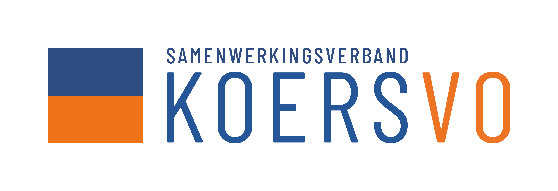 MODEL OVEREENKOMST SYMBIOSE 
Koers VOHet bestuur van de school voor (speciaal) voortgezet) onderwijs, genaamd (Naam School>, rechtsgeldig vertegenwoordigd door <Naam, Functie> (verder te noemen A)EnHet bestuur van de school voor (speciaal) voortgezet onderwijs, genaamd (Naam School>, rechtsgeldig vertegenwoordigd door <Naam, Functie> (verder te noemen B)overwegende dat: schoolbestuur A altijd verantwoordelijk is en blijft voor het bereiken van de doelen uit het ontwikkelingsperspectiefplan van betreffende leerling; na overleg met ouders geconstateerd is dat aanbod van schoolbestuur B tijdelijk nodig is ten behoeve van het te bereiken perspectief van de onderstaande leerling van schoolbestuur A; schoolbestuur A verantwoordelijk blijft zolang de leerling is ingeschreven;komen beide schoolbesturen tot onderhavige overeenkomst ten behoeve van: <Naam><Geboortedatum>Doel van de overeenkomst Partijen gaan een samenwerking aan met als doel gezamenlijk vorm te geven aan (onderwijs)ondersteuning gericht op het te bereiken perspectief.Schoolbestuur A, als thuisschool van de leerling, houdt verantwoordelijkheid en zorgplicht voor het op basis van het ontwikkelperspectief van de leerling uit te voerenonderwijsprogramma.Schoolbestuur B zal voor leerlingen van Partij A een nader in deze overeenkomst bepaald onderdeel van het schoolplan uitvoeren.In het kader van deze overeenkomst draagt Partij A middelen over ten behoeve van Partij B. Verwachte tijdvak en omvang van de overeenkomstAanvangsdatum van de overeenkomstEinddatumExamenprogramma’s die binnen de duur van de overeenkomst gestart zijn en bij beëindiging van de overeenkomst nog in gang zijn, worden, tenzij anders overeengekomen, afgerond als ware de overeenkomst nog van kracht.Tenzij anders overeengekomen wordt deze overeenkomst na het verstrijken van de bovengenoemde geldigheidsduur stilzwijgend verlengd tot wederopzegging of bijstelling in wederzijds overleg.Schoolbestuur A en schoolbestuur B beëindigen de overeenkomst op het moment dat een van onderstaande situaties van toepassing is:De leerling in staat is …. aantal dagdelen per week onderwijs op de zorgplichtige school te volgen.Er sprake is van gerealiseerde uitstroom richting dagbesteding of arbeid.Het onderwijsprogrammaDe ondersteuning die partij B biedt wordt uitgevoerd op de locatie ………. (naam voorziening)De tijd die partij B besteedt aan de leerling telt wel/niet mee als zijnde ‘onderwijstijd’ (doorhalen wat niet van toepassing is)Dagen en onderwijstijd bij aanvang van de overeenkomst*: *Onder voorbehoud van mogelijke afwijkingen (bijvoorbeeld schoolreisjes/werkweken/vieringen)Afhankelijk van belastbaarheid en in afstemming met de ouders en eventuele jeugdhulpaanbieder wordt de onderwijstijd opgebouwd, de dagen en onderwijstijd kunnen dus gedurende het tijdvak van de overeenkomst wijzigen. Wijzigingen worden tijdig doorgegeven tussen partijen en aan de ouders van de leerling.Examinering Leerlingen van Partij A leggen bij Partij B (indien mogelijk) het eindexamenprogramma af conform de volgende overeengekomen afspraken:Partij A, al dan niet in samenwerking met Partij B, draagt er zorg voor dat leerlingen voldoen aan de toelatingseisen tot het examenprogramma.Leerlingen van Partij A nemen als extraneus deel aan het examenprogramma van Partij B.Leerlingen van Partij A nemen deel aan het volledige Programma van Toetsing en Afsluiting, zoals Partij B dat toepast.Bij het met goed gevolg afleggen van het examenprogramma verstrekt Partij B het relevante diploma aan de leerling.Partij B neemt de wettelijke voorschriften rond examinering in acht. Indien Partij B niet kan voldoen aan examinering dan gelden de volgende afspraken:De leerling zal deelnemen aan het examenprogramma van Partij A.Partij A en Partij B zullen voor aanvang afstemmen over alle praktische zaken omtrent deelname aan het examenprogramma bij Partij A. Deze worden vastgelegd in het OPP.Zorgplicht en nakomen wettelijke verplichtingenPartij B verleent, waar nodig, haar medewerking om Partij A in staat te stellen haar wettelijke verplichtingen na te komen met betrekking tot de leerlingen ten behoeve van wie de samenwerking is aangegaan. Dit betreft in het bijzonder:Het nakomen, evalueren en/of bijstellen van het ontwikkelperspectief en/of op basis daarvan vastgelegde afspraken;Informatieverstrekking en verantwoording aan de onderwijsinspectie.Partij A behoudt de verantwoordelijkheid voor het toewerken naar het ontwikkelingsperspectief op lange termijn.Partij B werkt overeenkomstig landelijke wetgeving en beschikt over een voldoende beoordeling van de onderwijsinspectie.Ouders en informatieDe ouder(s)/wettelijk vertegenwoordiger(s) hebben ingestemd met deze overeenkomst, middels ondertekening. Zij stemmen in met informatie-uitwisseling voor zover die voor uitvoering van deze overeenkomst nodig is, tussen schoolbestuur A en schoolbestuur B mag worden uitgewisseld.In opdracht van schoolbestuur A houdt schoolbestuur B de ouder(s)/wettelijk vertegenwoordiger(s) op de hoogte van de ontwikkeling van de leerling tijdens de overeenkomst, en maakt daartoe bij aanvang concrete afspraken.Schoolbestuur A en schoolbestuur B hebben ten aanzien van de ouder(s)/wettelijk vertegenwoordiger(s) informatieplicht en voeren met hen een informatief of evaluerend gesprek indien daar om wordt verzocht.AansprakelijkheidDe wettelijke aansprakelijkheid berust bij de school waarop de leerling onderwijs/begeleiding ontvangt of de zorginstelling waar de leerling jeugdhulp ontvangt. Partijen hebben hiertoe een deugdelijke verzekering afgesloten ten behoeve van de leerling.Overdracht van middelen (indien van toepassing) en facturatieSchoolbestuur B ontvangt een vergoeding voor de uitvoering van zijn deel van de begeleiding in onderwijs ter hoogte van:Dit bedrag is ongeacht het programma zoals ingevuld bij vraag 3. De hoogte van de factuur is gebaseerd op de duur van het traject en het aantal schoolweken van deelname (verrekening bedraagt in alle gevallen € 200,- per schoolweek). Voor de facturatie zijn de volgende gegevens nodig van Partij A:VervoerPartij A bepaalt samen met de ouders of er een noodzaak is een beroep te doen op de regeling schoolvervoer of jeugdhulpvervoer van de gemeente.Indien dat het geval is, kan in een aantal situaties het benodigde vervoer niet passen binnen het gemeentelijk beleid. In dat geval zullen alle partijen zich inspannen om tot een passende oplossing te komen. Partij A						Partij B[invullen naam schoolbestuur]		[invullen naam schoolbestuur]Functie: [invullen functie ondertekenaar]		Functie: [invullen functie ondertekenaar]Naam: [invullen naam ondertekenaar]		Naam: [invullen naam ondertekenaar]Handtekening:		Handtekening:	Onderwijstijd partij AOnderwijs/ondersteuning Partij BAfwijking onderwijstijdMaandagDinsdagWoensdagDonderdagVrijdagTotaal uren€ (periode)Naam schoolAdres school Kamer van Koophandel (indien aanwezig)Mailadres facturatieContactpersoon facturatieInitialen leerlingTotaal aantal weken onderwijs op de bovenschoolse voorzieningTotaalbedrag (aantal weken x 200 euro) 